                                                                             	Проект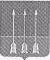 Администрация  закрытого  административно-территориального                      образования  Озерный  Тверской  областиП О С Т А Н О В Л Е Н И Е__.__.20__                                ЗАТО Озерный    	                                            №__В соответствии с Постановлением администрации от 25.12.2015 № 612 «Об утверждении Требований к порядку разработки и принятия правовых актов о нормировании в сфере закупок для обеспечения муниципальных нужд ЗАТО Озерный Тверской области, содержанию указанных актов и обеспечению их исполнения»П О С Т А Н О В Л Я Ю:1.   Приложение 2 к Правилам определения нормативных затрат на обеспечение функций муниципальных органов ЗАТО Озерный Тверской области и подведомственных им казенных учреждений «Нормативы обеспечения функций органов муниципальной власти ЗАТО Озерный Тверской области, применяемые при расчете нормативных затрат на приобретение средств подвижной связи и услуг подвижной связи» изложить в новой редакции согласно приложению 1 к настоящему постановлению.2. Контроль за исполнением настоящего постановления  возложить на заместителя главы администрации ЗАТО Озерный Тверской области по финансово-экономическим вопросам Н.З. Савокину.3. Настоящее постановление вступает в силу со дня подписания и подлежит опубликованию на официальном сайте Единой информационной системы в сфере закупок.Исполняющий обязанности главы администрации ЗАТО Озерный Тверской области                                                  А.Н. КомаровПриложение 1к проекту постановления администрацииЗАТО Озерный Тверской областиот ___.___.2020 г. №___Приложение 2к Правилам определения нормативных затрат на обеспечение функций муниципальных органов ЗАТО Озерный Тверской области и подведомственных им казённых  учреждений НОРМАТИВЫ ОБЕСПЕЧЕНИЯ ФУНКЦИЙ ОРГАНОВ МУНИЦИПАЛЬНОЙ ВЛАСТИ  ЗАТО ОЗЕРНЫЙ ТВЕРСКОЙ ОБЛАСТИ, ПРИМЕНЯЕМЫЕ ПРИ РАСЧЕТЕ НОРМАТИВНЫХ ЗАТРАТ НА ПРИОБРЕТЕНИЕ СРЕДСТВ ПОДВИЖНОЙ СВЯЗИ И УСЛУГ ПОДВИЖНОЙ СВЯЗИПримечание.1. Периодичность приобретения средств связи определяется максимальным сроком полезного использования и составляет 5 лет.2. Обеспечение средствами подвижной связи и возмещение расходов на услуги подвижной связи лица, замещающего должность муниципального служащего Тверской области, а также лица, замещающего должность, не отнесенную к должностям муниципальной службы Тверской области, производится по решению руководителя муниципального органа ЗАТО Озерный Тверской области.3. Объем расходов, рассчитанный с применением нормативных затрат на приобретение подвижной связи, может быть изменен по решению руководителя органа муниципальной власти ЗАТО Озерный Тверской области в пределах утвержденных на эти цели лимитов бюджетных обязательств по соответствующему коду классификации расходов бюджетов.О внесении изменений в постановление администрации ЗАТО Озерный Тверской области от 29.02.2016 № 59 «Об утверждении Правил определения нормативных затрат на обеспечение функций муниципальных органов ЗАТО Озерный Тверской области и подведомственных им казённых учреждений»Вид связиКоличество средств связиЦена приобретения средств связи¹ Расходы на услуги связи1234Подвиж-ная связьне более 1 единицы в расчете на 1 лицо, замещающее должность Главы администрации ЗАТО Озерный Тверской области и Председателя Думы ЗАТО Озерный Тверской области не более 1 единицы в расчете на лицо, замещающее высшую должность муниципальной службы «помощник (советник) Главы ЗАТО Озерный» и «заместители Главы администрации»   не более 1 единицы в расчете на муниципального служащего Тверской области, замещающего должность, относящуюся к высшей группе должностей категорий «руководители» и «помощники (советники)»не более 15 тыс. рублейне более 15 тыс. рублей  в расчете на одно лицоне более 15 тыс. рублей в расчете на одно лицо ежемесячные расходы не более 10 тыс. рублейежемесячные расходы не более 6 тыс. рублей в расчете на одно лицоежемесячные расходы не более 3 тыс. рублей в расчете на одно лицоне более 1 единицы в расчете на муниципального служащего Тверской области, замещающего должность, относящуюся к главной (ведущей) группе должностей категорий «руководители» и «заместитель руководителя» не более 10 тыс. рублей в расчете на одно лицо ежемесячные расходы не более 1,2 тыс. рублей  в расчете на одно лицоне более 1 единицы в расчете на муниципального служащего Тверской области, замещающего должность, относящуюся к категории «специалисты» или работника замещающего должность, не являющейся должностью муниципальной службы Тверской области не более 5 тыс. рублей в расчете на одно лицо ежемесячные расходы не более 1,0 тыс. рублей в расчете на одно лиц